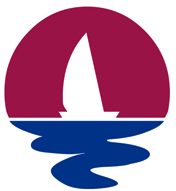 ProclamationhonoringMargo NielsenWhereas, for twenty-five years, Margo Nielsen has been a dedicated servant to residents of the City of Heath and all of Rockwall County residents as the Executive Director of Rockwall County Helping Hands; andWhereas, Margo provided the leadership and assembled the team and tools that have enabled Helping Hands to accomplish and to continue accomplishing its mission: to serve Rockwall residents by alleviating financial crisis and providing a medical home to the underserved; andWhereas, the important work of Helping Hands under Margo’s direction cannot be quantified in the economic benefit to the County or in the compassion experienced by so many served; but, can only be measured by the tremendous gratitude we have for Margo’s exceptional and selfless service; andWhereas, Margo Nielsen truly exemplifies the noble endeavor to leave a place better than when found and in doing so, inspires all of us to do the same; and  Whereas, residents of the City of Heath have generously supported Rockwall County Helping Hands, on behalf of the City of Heath, the City Council would like to recognize Margo for her legacy of caring and for the imprint she leaves upon our community.   Now, Therefore, I, Lorne O. Liechty, Mayor of the City of Heath in recognition of the outstanding contributions of Margo Nielsen, do gladly hereby proclaim the 10th day of February 2015 as “Margo Nielsen Day”in the City of Heath and encourage all citizens to thank Margo for her friendship, applaud her for her dedicated service to our community, wish her the very best as she begins her next adventures and honor her by giving generously and caring mightily for our neighbors.IN WITNESS WHEREOF, I have hereunto set my hand and have caused the Seal of the City of Heath, Texas, to be affixed.                                                                                              __________________							           Lorne O. Liechty, Mayor